§3-1116.  Joint and several liability; contribution(1).   Except as otherwise provided in the instrument, 2 or more persons who have the same liability on an instrument as makers, drawers, acceptors, indorsers who indorse as joint payees or anomalous indorsers are jointly and severally liable in the capacity in which they sign.[PL 1993, c. 293, Pt. A, §2 (NEW).](2).   Except as provided in section 3‑1419, subsection (5) or by agreement of the affected parties, a party having joint and several liability who pays the instrument is entitled to receive from any party having the same joint and several liability contribution in accordance with applicable law.[PL 1993, c. 293, Pt. A, §2 (NEW).](3).   Discharge of one party having joint and several liability by a person entitled to enforce the instrument does not affect the right under subsection (2) of a party having the same joint and several liability to receive contribution from the party discharged.[PL 1993, c. 293, Pt. A, §2 (NEW).]SECTION HISTORYPL 1993, c. 293, §A2 (NEW). The State of Maine claims a copyright in its codified statutes. If you intend to republish this material, we require that you include the following disclaimer in your publication:All copyrights and other rights to statutory text are reserved by the State of Maine. The text included in this publication reflects changes made through the First Regular and First Special Session of the 131st Maine Legislature and is current through November 1. 2023
                    . The text is subject to change without notice. It is a version that has not been officially certified by the Secretary of State. Refer to the Maine Revised Statutes Annotated and supplements for certified text.
                The Office of the Revisor of Statutes also requests that you send us one copy of any statutory publication you may produce. Our goal is not to restrict publishing activity, but to keep track of who is publishing what, to identify any needless duplication and to preserve the State's copyright rights.PLEASE NOTE: The Revisor's Office cannot perform research for or provide legal advice or interpretation of Maine law to the public. If you need legal assistance, please contact a qualified attorney.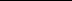 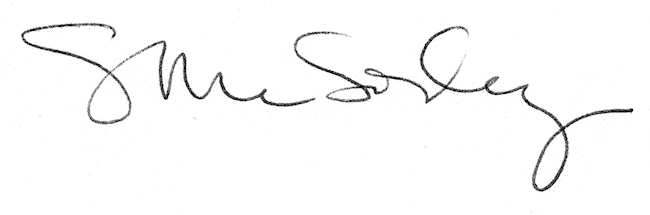 